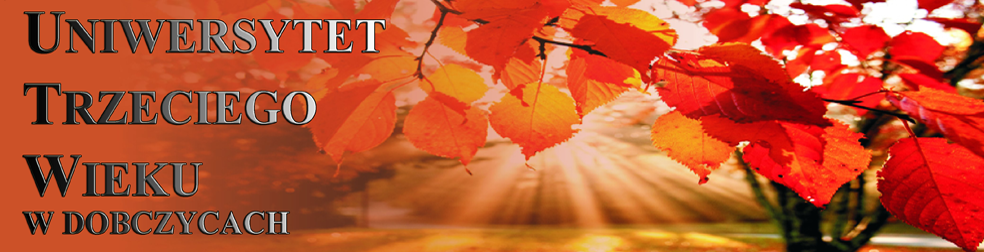 zaprasza seniorów /60+/do udziału w dodatkowych zajęciach w ramach projektu „Aktywni seniorzy na szlakach turystycznych powiatu myślenickiego”.Projekt rozpoczynamy wykładem „Rola aktywności fizycznej w utrzymaniu zdrowia i zapobieganiu chorobom” przeprowadzonym przez mgr Halinę Dragosz w dniu 7 maja o godz. 1800 na holu gimnazjum/RCOS/.We wtorek 8 maja zapraszamy do Myślenic. Planowany jest wyjazd wyciągiem krzesełkowym  na górę Chełm, wejście na wieżę widokową oraz zwiedzanie Myślenic z przewodnikiem. Wyjazd z Dobczyc o godz. 1000 z placu przy ul. Witosa.Zaplanowany jest również wyjazd na Lubomir i zwiedzanie obserwatorium astronomicznego/termin zostanie ogłoszony/.Zapraszamy także do udziału w warsztatach komputerowych/obróbka zdjęć/oraz dziennikarskich/praca nad tekstem/-w ogłoszonym terminie. Zgłaszanie na zajęcia -tel.  666258257, 791371691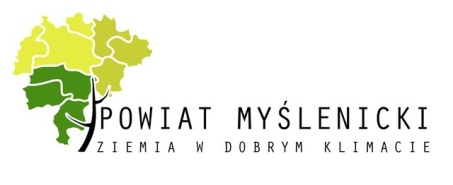 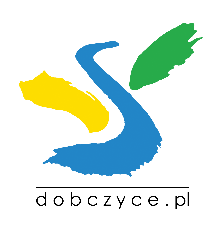 